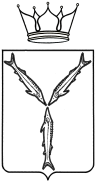 МИНИСТЕРСТВО МОЛОДЕЖНОЙ ПОЛИТИКИ И СПОРТА САРАТОВСКОЙ ОБЛАСТИП Р И К А Зот  17.02.2021  №  98г. СаратовО присвоении спортивных разрядовВ соответствии с разрядными нормами и требованиями Единой всероссийской спортивной классификации, административным регламентом по предоставлению министерством молодежной политики, спорта и туризма Саратовской области государственной услуги «Присвоение спортивных разрядов (кандидат в мастера спорта и I спортивный разряд) и квалификационной категории «Спортивный судья первой категории» утвержденным приказом № 273 от 22 мая 2019 года и на основании представленных документовПРИКАЗЫВАЮ:Присвоить спортивный разряд «Кандидат в мастера спорта»:Присвоить I спортивный разряд:Подтвердить спортивный разряд «Кандидат в мастера спорта»:Подтвердить I спортивный разряд:Контроль за исполнением настоящего приказа возложить на первого заместителя министра А.А. Абрашина.Министр                                                                                                              А.В. Абросимов№ п/пФ.И.О.Вид спортаУчреждение, организация1.Барсукову Михаилу Николаевичуспортивная гимнастикаСРОО «Федерация спортивной гимнастики Саратовской области»2.Логинову Владимиру ВладимировичусамбоСРОО «Спортивная федерация самбо Саратовской области»3.Насаналиеву Антону РомановичусамбоСРОО «Спортивная федерация самбо Саратовской области»4.Майоровой Таисии Анатольевнеподводный спортСРОО «Спортивная федерация подводного спорта»5.Васильевой Анастасии Антоновнехудожественная гимнастикаОО «Саратовская областная федерация художественной гимнастики»6.Пономаренко Дарье Владиславовнехудожественная гимнастикаОО «Саратовская областная федерация художественной гимнастики»7.Саленко Анастасии Дмитриевнехудожественная гимнастикаОО «Саратовская областная федерация художественной гимнастики»8.Федулеевой Василисе Юрьевнехудожественная гимнастикаОО «Саратовская областная федерация художественной гимнастики»9.Чернышовой Полине Александровнехудожественная гимнастикаОО «Саратовская областная федерация художественной гимнастики»10.Шляпниковой Полине Алексеевнехудожественная гимнастикаОО «Саратовская областная федерация художественной гимнастики»11.Щедриковой Алине Романовнехудожественная гимнастикаОО «Саратовская областная федерация художественной гимнастики»12.Божко Екатерине АлександровнедзюдоСРОО «Федерация дзюдо Саратовской области»13.Исаеву Теймуру ВагифовичудзюдоСРОО «Федерация дзюдо Саратовской области»14.Квиндт Андрею АндреевичудзюдоСРОО «Федерация дзюдо Саратовской области»15.Курбанову Давлету РамисовичудзюдоСРОО «Федерация дзюдо Саратовской области»16.Пергалиевой Зарине СобировнедзюдоСРОО «Федерация дзюдо Саратовской области»17.Ризванову Шамсудину АслановичудзюдоСРОО «Федерация дзюдо Саратовской области»18.Ворониной Анне Андреевнеспортивная акробатикаРОО «Саратовская областная федерация спортивной акробатики»19.Герасимовой Виктории Владимировнеспортивная акробатикаРОО «Саратовская областная федерация спортивной акробатики»20.Голиковой Полине Олеговнеспортивная акробатикаРОО «Саратовская областная федерация спортивной акробатики»21.Казачковой Виктории Олеговнеспортивная акробатикаРОО «Саратовская областная федерация спортивной акробатики»22.Киселеву Петру Алексеевичуспортивная акробатикаРОО «Саратовская областная федерация спортивной акробатики»23.Лапиной Кристине Александровнеспортивная акробатикаРОО «Саратовская областная федерация спортивной акробатики»24.Сафроновой  Виктории Валерьевнеспортивная акробатикаРОО «Саратовская областная федерация спортивной акробатики»25.Халтуриной Виктории Олеговнеспортивная акробатикаРОО «Саратовская областная федерация спортивной акробатики»№ п/пФ.И.О.Вид спортаУчреждение, организация1.Балбашову Даниилу Сергеевичуспортивная гимнастикаСРОО «Федерация спортивной гимнастики Саратовской области»2.Григорьевой Александре Денисовнеспортивная гимнастикаСРОО «Федерация спортивной гимнастики Саратовской области»3.Манышевой Марине Юрьевнеспортивная гимнастикаСРОО «Федерация спортивной гимнастики Саратовской области»4.Пикеевой Елене Владимировнеспортивная гимнастикаСРОО «Федерация спортивной гимнастики Саратовской области»5.Рахматовой Юлии Михайловнеспортивная гимнастикаСРОО «Федерация спортивной гимнастики Саратовской области»6.Сентяковой Сабрине Сергеевнеспортивная гимнастикаСРОО «Федерация спортивной гимнастики Саратовской области»7.Воробьеву Никите Михайловичулегкая атлетикаСРОО «Региональная спортивная федерация легкой атлетики»8.Кузьмину Максиму Александровичулегкая атлетикаСРОО «Региональная спортивная федерация легкой атлетики»9.Мизинцову Максиму Алексеевичулегкая атлетикаСРОО «Региональная спортивная федерация легкой атлетики»10.Нефантьеву Владиславу АнатольевичуплаваниеСРОО «Федерация плавания»11.Султановой Виктории НаильевнеплаваниеСРОО «Федерация плавания»12.Щербине Веронике АндреевнеплаваниеСРОО «Федерация плавания»13.Белоногову Егору Алексеевичуспортивная акробатикаРОО «Саратовская областная федерация спортивной акробатики»14.Биктимеровой Адэлии  Эльдаровнеспортивная акробатикаРОО «Саратовская областная федерация спортивной акробатики»15.Глинскому Роману Андреевичуспортивная акробатикаРОО «Саратовская областная федерация спортивной акробатики»16.Дементьевой Виктории Денисовнеспортивная акробатикаРОО «Саратовская областная федерация спортивной акробатики»17.Дородоновой Анастасии Дмитриевнеспортивная акробатикаРОО «Саратовская областная федерация спортивной акробатики»18.Котович Кире Александровнеспортивная акробатикаРОО «Саратовская областная федерация спортивной акробатики»19.Курышовой Веронике Ильиничнеспортивная акробатикаРОО «Саратовская областная федерация спортивной акробатики»20.Кюруглиевой Софии Гусейхановнеспортивная акробатикаРОО «Саратовская областная федерация спортивной акробатики»21.Лапиной Веронике Александровнеспортивная акробатикаРОО «Саратовская областная федерация спортивной акробатики»22.Литвину Андрею Сергеевичуспортивная акробатикаРОО «Саратовская областная федерация спортивной акробатики»23.Никитиной Ксении Алексеевнеспортивная акробатикаРОО «Саратовская областная федерация спортивной акробатики»24.Панкратовой Алёне Олеговнеспортивная акробатикаРОО «Саратовская областная федерация спортивной акробатики»25.Садомовой Дарье Андреевнеспортивная акробатикаРОО «Саратовская областная федерация спортивной акробатики»26.Сазоновой Виктории Сергеевнеспортивная акробатикаРОО «Саратовская областная федерация спортивной акробатики»27.Санаевой Арине Дмитриевнеспортивная акробатикаРОО «Саратовская областная федерация спортивной акробатики»28.Сорокиной Валерии Николаевнеспортивная акробатикаРОО «Саратовская областная федерация спортивной акробатики»29.Тархан Диане Константиновнеспортивная акробатикаРОО «Саратовская областная федерация спортивной акробатики»30.Яковлевой Ирине Сергеевнеспортивная акробатикаРОО «Саратовская областная федерация спортивной акробатики»№ п/пФ.И.О.Вид спортаУчреждение, организация1.Кукушкиной Анастасии Васильевнеспортивная гимнастикаСРОО «Федерация спортивной гимнастики Саратовской области»2.Грищенко Алексею Александровичулегкая атлетикаСРОО «Региональная спортивная федерация легкой атлетики»3.Малашенко Давиду Игоревичулегкая атлетикаСРОО «Региональная спортивная федерация легкой атлетики»4.Владимировой Полине Витальевнеспортивная акробатикаРОО «Саратовская областная федерация спортивной акробатики»5.Конищевой Софии Дмитриевнеспортивная акробатикаРОО «Саратовская областная федерация спортивной акробатики»6.Реброву Александру Алексеевичуспортивная акробатикаРОО «Саратовская областная федерация спортивной акробатики»№ п/пФ.И.О.Вид спортаУчреждение, организация1.Корниловой Доминике Вадимовнехудожественная гимнастикаОО «Саратовская областная федерация художественной гимнастики»2.Вороновой Ангелине Алексеевнеспортивная акробатикаРОО «Саратовская областная федерация спортивной акробатики»3.Ибрагимовой Нике Тимуровнеспортивная акробатикаРОО «Саратовская областная федерация спортивной акробатики»4.Каштановой Софье Алексеевнеспортивная акробатикаРОО «Саратовская областная федерация спортивной акробатики»5.Неделькиной Дине Александровнеспортивная акробатикаРОО «Саратовская областная федерация спортивной акробатики»6.Рыбкиной Алине Романовнеспортивная акробатикаРОО «Саратовская областная федерация спортивной акробатики»